Print Form	Email Form64th ANNUAL OMFPOA TRAINING & EDUCATIONAL SYMPOSIUMHOSTED BY THE LONDON FIRE DEPARTMENT“Bringing It Back to London”June 5th - 9th, 2022Delta London Armouries325 Dundas St, London, ON, N6B 1T9REGISTRATION FORMMake your reservation at the Delta London Armouries today! Call toll free 1 800-668-9999 or click here to book online! Room rates are $149.00 plus $16.95/night self-parking and use of amenities. Use the group code ON Municipal Fire Prevention. Book by May 6, 2022, to guarantee your room.	PROOF OF COVID-19 VACCINATION MAY APPLY				                                                                                                                                                                                    Enter Quantity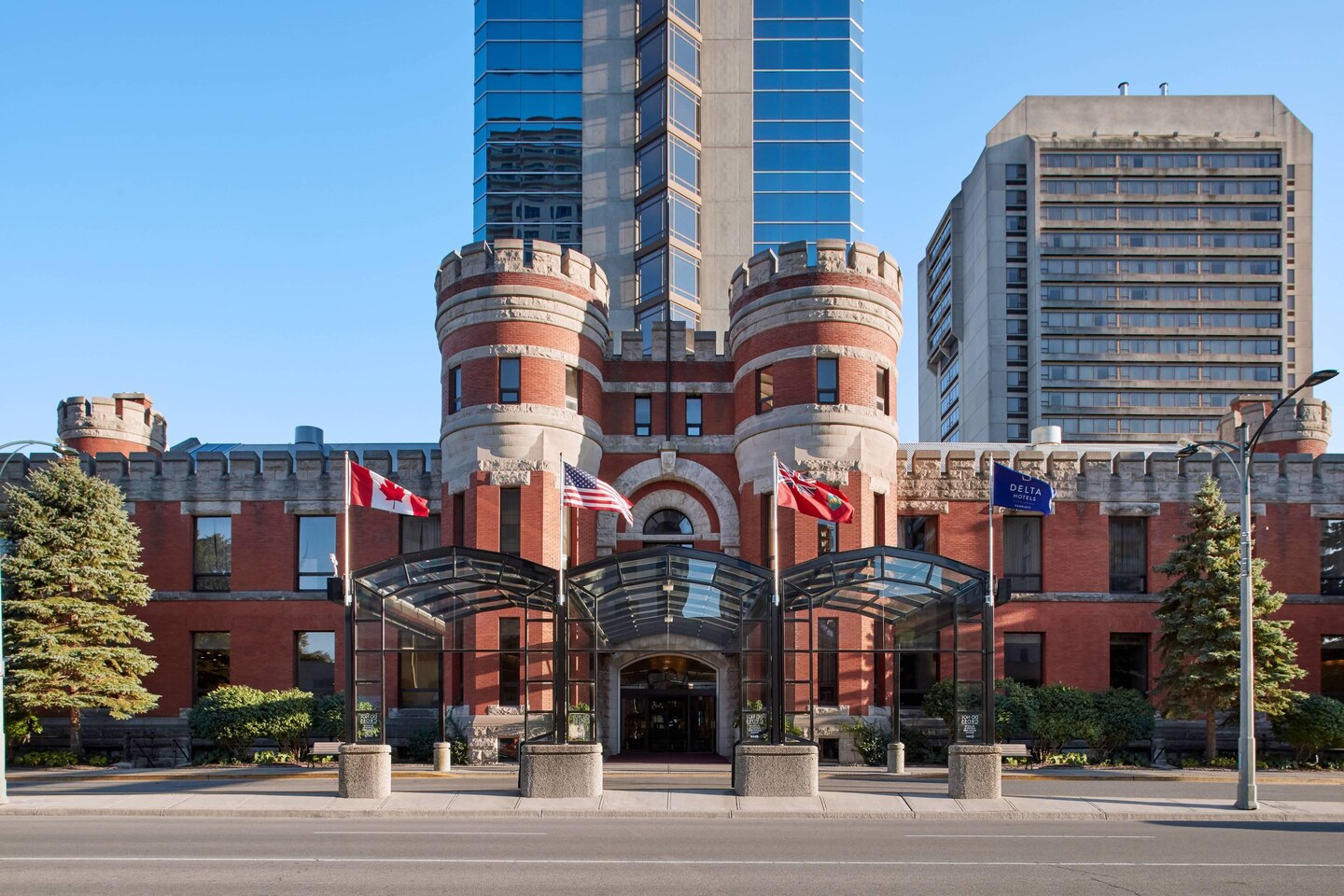 Y you...Name:Organization:Address:City:Phone:Email:Full Registration:Delegate package, all sessions, coffee breaks, breakfasts, lunches, Monday dinner at Union 10 Distillery, Tuesday trade show food, Gala Dinner and ToursOMFPOA Members Early-Bird price$460.00Full Registration:Delegate package, all sessions, coffee breaks, breakfasts, lunches, Monday dinner at Union 10 Distillery, Tuesday trade show food, Gala Dinner and ToursOMFPOA Members price - after April 8, 2022$510.00Full Registration:Delegate package, all sessions, coffee breaks, breakfasts, lunches, Monday dinner at Union 10 Distillery, Tuesday trade show food, Gala Dinner and ToursNon-Members of the OMFPOA$560.00Daily Registration:Includes: All sessions that day, all day coffee breaks and lunch. Registration starts at 7:30 am each morning.*** Gala Dinner, Monday Night entertainment and Trade Show not included ***Monday (day registration)$125.00Daily Registration:Includes: All sessions that day, all day coffee breaks and lunch. Registration starts at 7:30 am each morning.*** Gala Dinner, Monday Night entertainment and Trade Show not included ***Tuesday (day registration)$125.00Daily Registration:Includes: All sessions that day, all day coffee breaks and lunch. Registration starts at 7:30 am each morning.*** Gala Dinner, Monday Night entertainment and Trade Show not included ***Wednesday (day registration)$125.00Daily Registration:Includes: All sessions that day, all day coffee breaks and lunch. Registration starts at 7:30 am each morning.*** Gala Dinner, Monday Night entertainment and Trade Show not included ***Thursday (day registration)$75.00Please mail printed registrations to:Tracy McLeishFire Prevention DivisionLondon Fire Department400 Horton Street EastLondon, ON  N6B 1L7Cheques made payable to: Treasurer City of London*** Cheques not made payable to Treasurer City of London will be returned ***Visa/Mastercard – Please complete the attached form.Email: tmcleish@london.ca  or  Fax: 519-661-8419Gala Dinner:For all registrants. Business casual or Dress uniform.(Enter quantity of dinners)Beef Dinner _____    Chicken Dinner _____Dietary Restrictions ________________________$65.00Please mail printed registrations to:Tracy McLeishFire Prevention DivisionLondon Fire Department400 Horton Street EastLondon, ON  N6B 1L7Cheques made payable to: Treasurer City of London*** Cheques not made payable to Treasurer City of London will be returned ***Visa/Mastercard – Please complete the attached form.Email: tmcleish@london.ca  or  Fax: 519-661-8419Monday Night Entertainment - additional tickets$25.00Please mail printed registrations to:Tracy McLeishFire Prevention DivisionLondon Fire Department400 Horton Street EastLondon, ON  N6B 1L7Cheques made payable to: Treasurer City of London*** Cheques not made payable to Treasurer City of London will be returned ***Visa/Mastercard – Please complete the attached form.Email: tmcleish@london.ca  or  Fax: 519-661-8419Trade Show - additional tickets$25.00Please mail printed registrations to:Tracy McLeishFire Prevention DivisionLondon Fire Department400 Horton Street EastLondon, ON  N6B 1L7Cheques made payable to: Treasurer City of London*** Cheques not made payable to Treasurer City of London will be returned ***Visa/Mastercard – Please complete the attached form.Email: tmcleish@london.ca  or  Fax: 519-661-8419Please mail printed registrations to:Tracy McLeishFire Prevention DivisionLondon Fire Department400 Horton Street EastLondon, ON  N6B 1L7Cheques made payable to: Treasurer City of London*** Cheques not made payable to Treasurer City of London will be returned ***Visa/Mastercard – Please complete the attached form.Email: tmcleish@london.ca  or  Fax: 519-661-8419TOTAL:TOTAL: